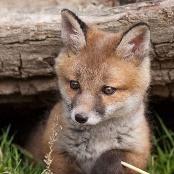 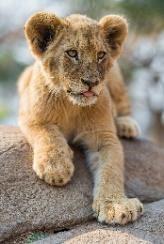 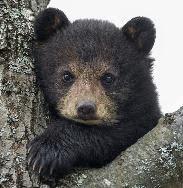 Nursery Curriculum LetterThursday 16th September 2021This newsletter will be sent out by email only from here onwards. A copy was sent by email on 16.9.21, please contact the school office if you did not receive it.Thank you, the Nursery TeamWelcome To Beddington Infants’ School Nursery
What a wonderful week we have had meeting our new Nursery Cubs.  Thank you so much for welcoming us into your homes and joining us for some of the  first sessions.  If you are not sure about start dates, please phone the office.For the hour-long visit (which one parent will stay for), please bring with you all the items listed on the requirements list, such as: book bag, named sun hat, named wellies etc. On your visit, please be prepared to wear a mask, there will also be hand sanitiser available.  Going forward, we will return to our open door policy, allowing parents to come into the classroom with the children either at the start of the morning session or the end of the afternoon session, but once again, please be prepared to wear masks for this.These weekly letters will provide you with a regular update on the week and what is to come in the following week.  They will generally be sent home on a Friday afternoon.  We will provide a brief description of the learning activities ahead using these headings.Topic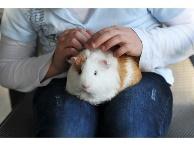 English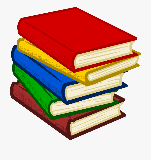 Maths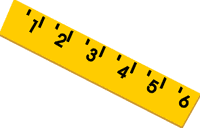 For the settling-in weeks we will be alternating an array of activities and toys, so that the children can become familiar with all aspects of the Nursery.For the settling-in weeks we will be alternating an array of activities and toys, so that the children can become familiar with all aspects of the Nursery.For the settling-in weeks we will be alternating an array of activities and toys, so that the children can become familiar with all aspects of the Nursery.Dates for the term 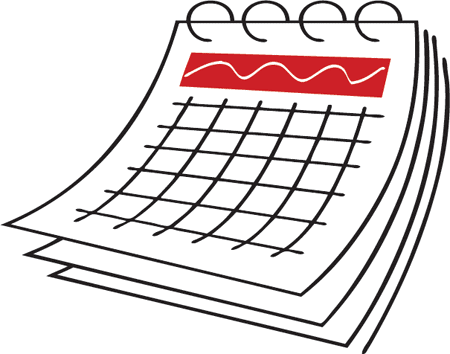 17th September – Jeans for Genes (charity donation to wear own clothes)22nd September – All cubs attending their full sessions25th – 29th October – Half Term17th December – End of term (timings will be announced)Learning at HomeLearning at HomeReminders: any reminders will appear here, so do make sure you keep an eye out for this and read it each week.Reminders: any reminders will appear here, so do make sure you keep an eye out for this and read it each week.